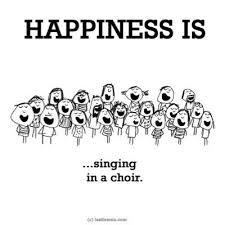 Dear Parents,Sly Sound is an elite, auditioned group of singers who will perform high-level children’s music at school and throughout the community. This group is open by audition to all 4th and 5th grade students. Auditions will be held in September, and will consist of familiar tunes and matching pitches- nothing to be worried about!Rehearsals will be held in the MORNING from 7:45-8:45am. This year, ALL  4th and 5th grade students will meet on THURSDAY MORNINGS. The audition date for all new members is Thursday, September 21st from 8am-8:45am. The absolute, no excuses deadline for this form to be returned (and to be eligible to audition) is MONDAY, SEPTEMBER 18TH. My child ____________________________________________ has permission to audition for Sly SoundContact Number______________________________ Teacher Name ____________________________Parent Email _________________________________________________________________________Parent Signature ______________________________________________________________________If you have any questions or concerns, please contact me at ehartley@wcpss.netThanks, Elizabeth HartleyMusic Specialist, Forest Pines Drive Elementary